Дистанционные занятия 06.10.2021 в детском объединении «Мастерская чудес» группа №1.
ТЕМА ЗАНЯТИЯ: Флокирование (ниткография).Окончательная отделка.ЦЕЛЬ ЗАНЯТИЯ: изготовление детьми картин методом «флокирование»ЗАДАЧИ ЗАНЯТИЯ:Познакомить с новой техникой нетрадиционного творчества;Вызвать интерес к данному виду творчества, желание применять его в практической деятельности;Знакомить с основными техническими приёмами изготовленияСоздавать эмоционально-положительную атмосферу, вызвать радость и чувство удовлетворения от полученных результатов.СОДЕРЖАНИЕ ЗАНЯТИЯ: Правила безопасности при работе.Правила безопасной работы с ножницами. - Соблюдай порядок на своём рабочем месте.- Перед работой проверь исправность инструментов.
- Работай только исправными инструментами.
- Работай ножницами только на своём рабочем месте.
- Следи за движением лезвий во время работы.- Ножницы клади кольцами к себе.- Подавай ножницы кольцами вперёд.
- Не оставляй ножницы открытыми.
 - Не играй с ножницами, не подноси ножницы к лицу.
 - Используй ножницы по назначению.Правила безопасной работы с клеем.- При работе с клеем пользуйся кисточкой, если это требуется.- Бери то количество клея, которое требуется для выполнения работы на данном этапе.- Кисточку и руки после работы хорошо вымой с мылом.Порядок работы над изделием:Подготавливаем для работы:Флок (множество мелких коротких ворсинок) нитки подойдут любые.Острые ножницы, чтоб хорошо резали пряжу.Клей « ПВА».Трафарет работы.Флокатор или зубочистка.нитки разных цветовКисточка1.На каждый элемент постепенно наносим клей.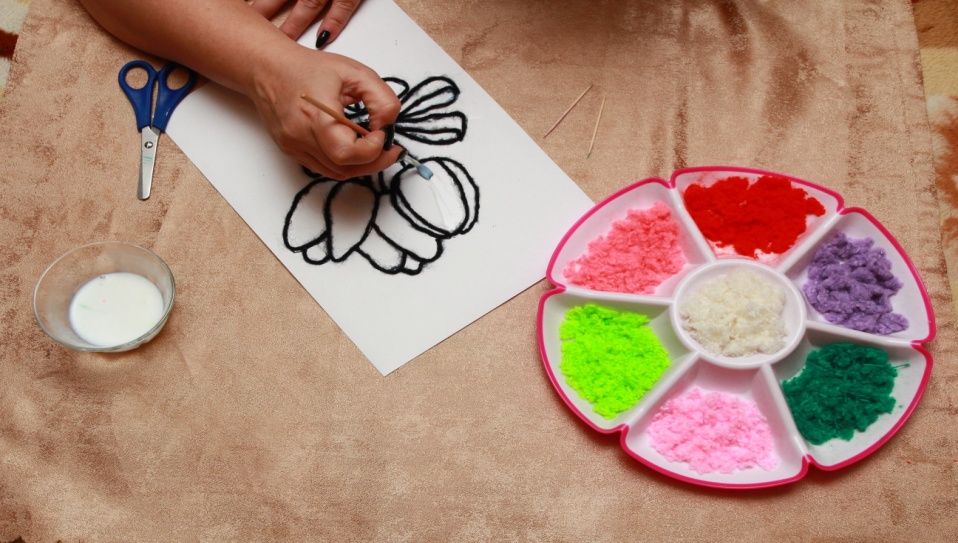 2.Укладываем флок (ворс), желательно под углом 90*.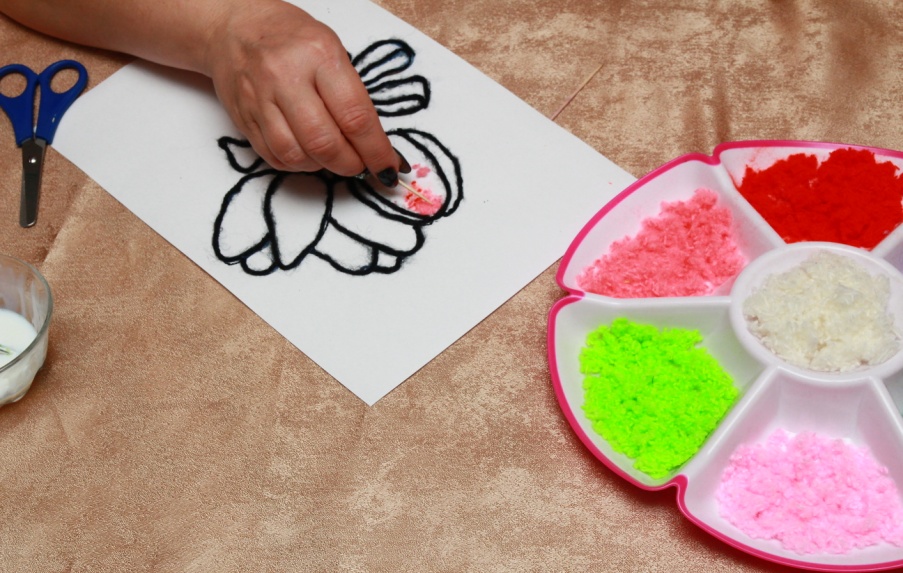 3.Готовое изделие (можно оформить в рамку).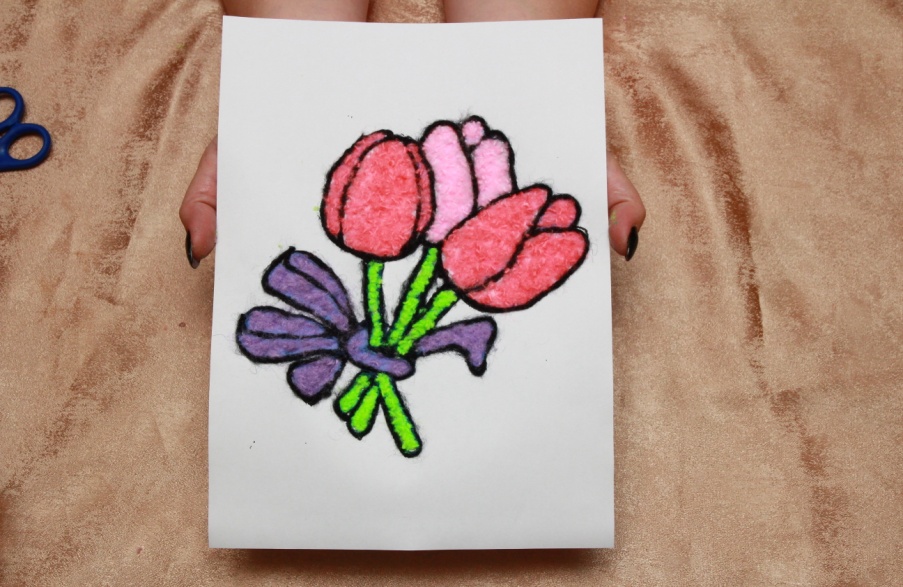 Итог урока:Сообщение о достижении цели урока.Анализ выполненных работ.Разбор ошибок.Рассмотрение потери рабочего времени.